TABLE OF CONTENTS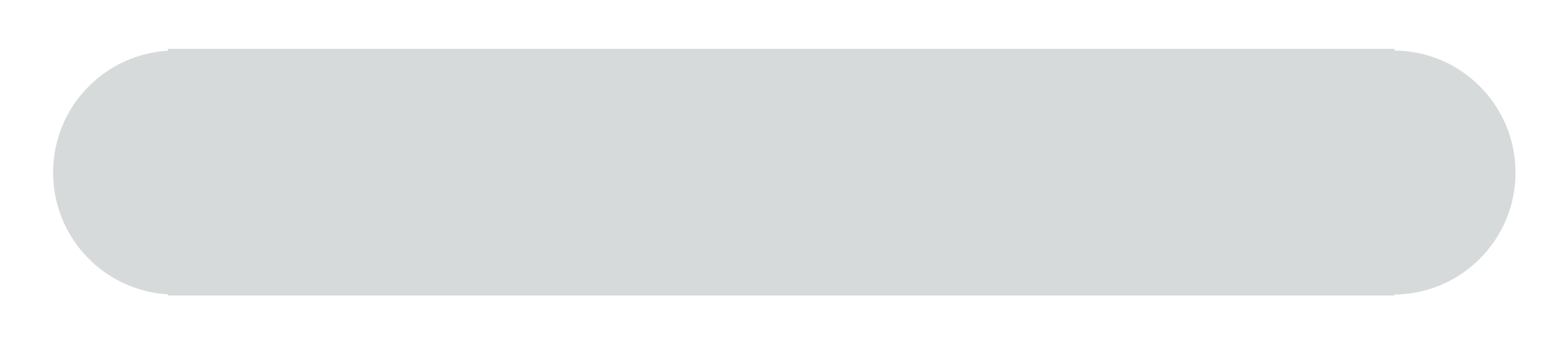 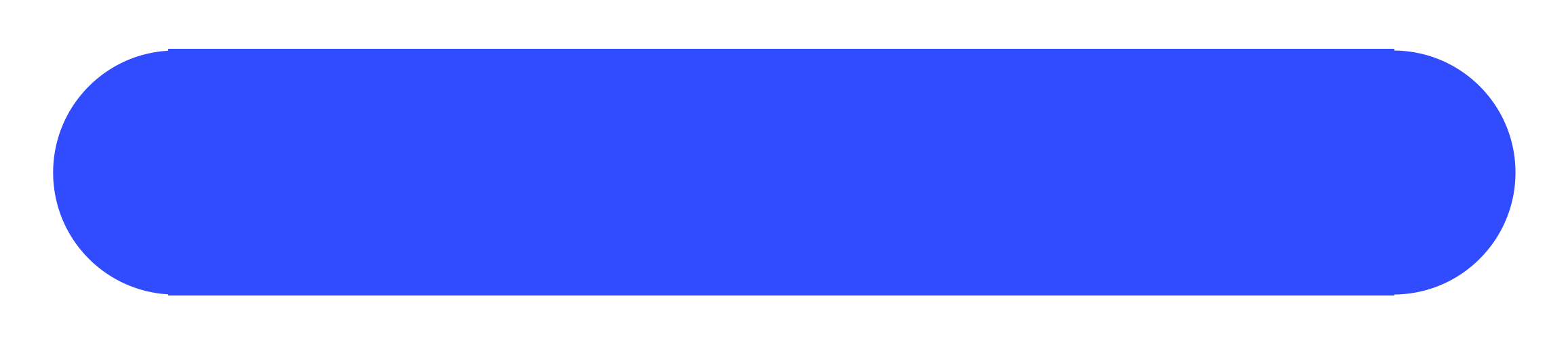 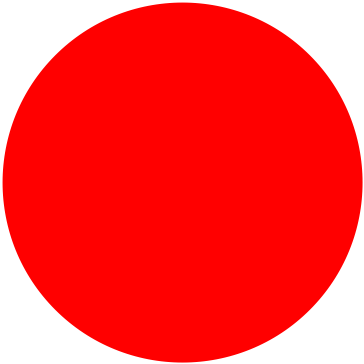 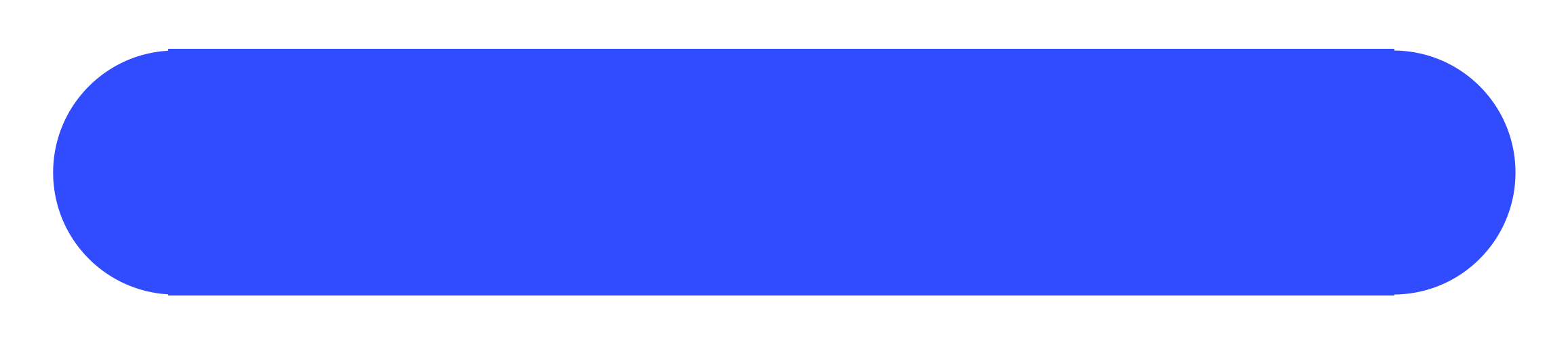 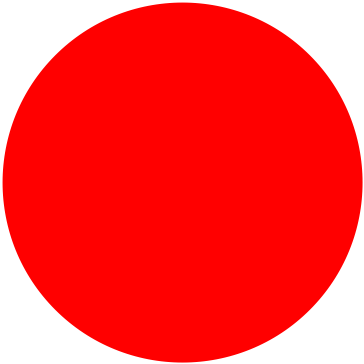 EXECUTIVE SUMMARY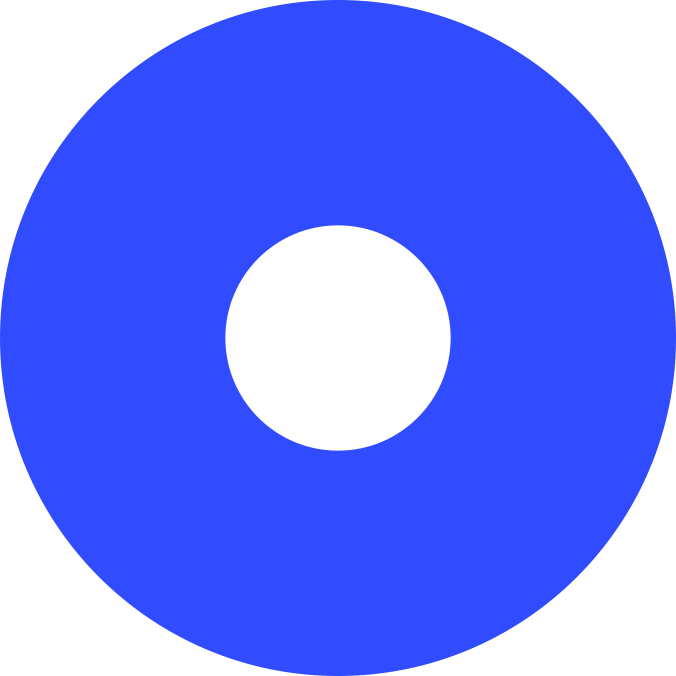 An executive summarizes the key points of this business plan. State the objectives and highlight the strategies, financial projections, and financial needs.
BUSINESS OVERVIEW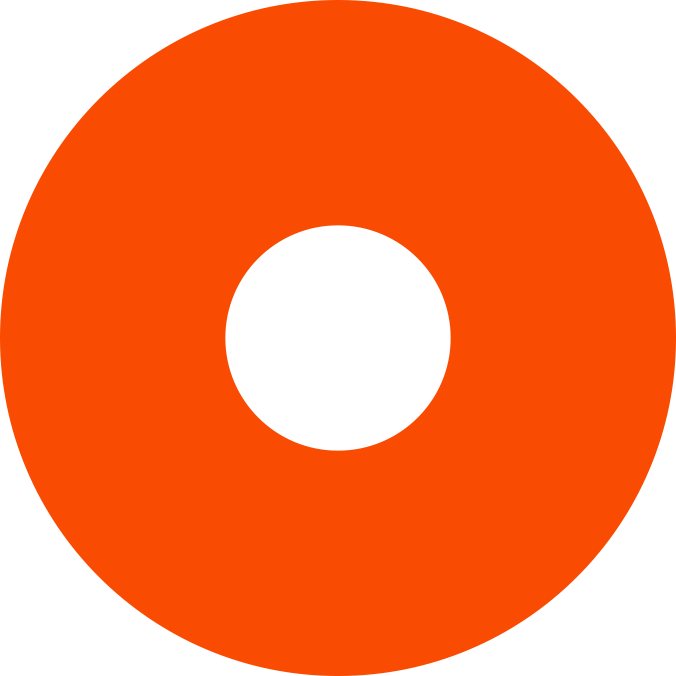 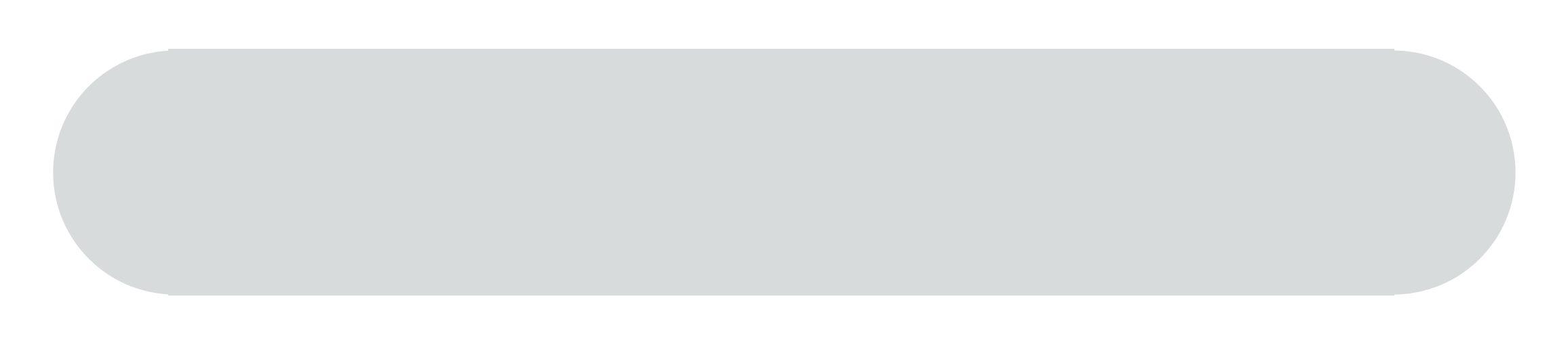 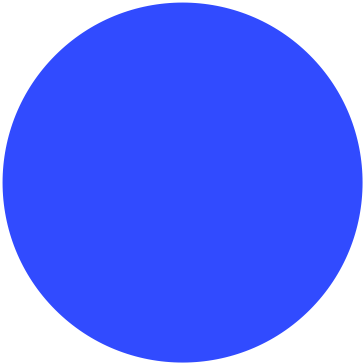 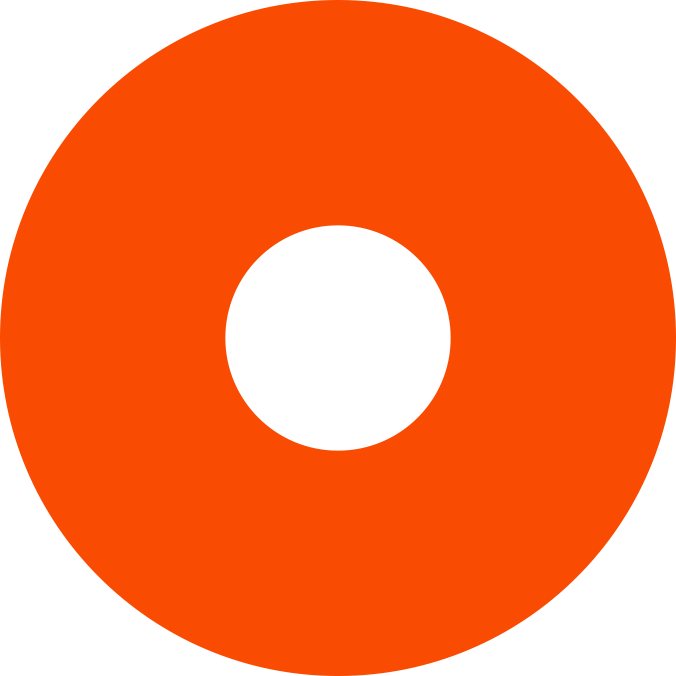 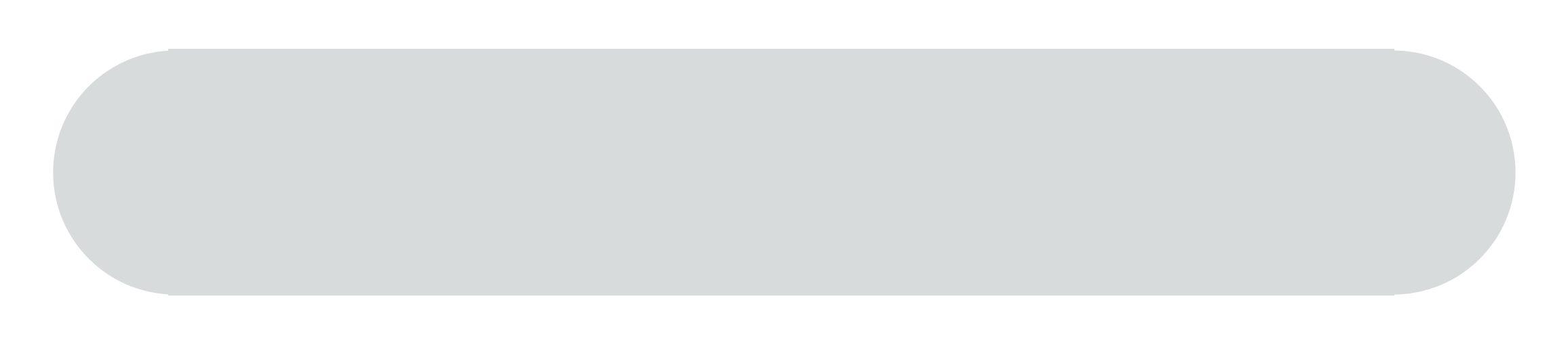 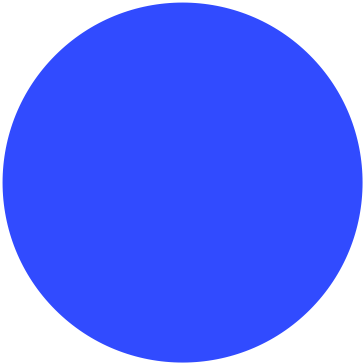 
The business overview states your business story and vision. Address who are you and what do you do? Also, identify your company’s legal business structure. I.e. Sole proprietorship, limited liability corporation (LLC), limited liability partnership (LLP) and etc…MANAGEMENT TEAM
This section explains the makeup of your company. 
Who runs each part of the business, their responsibilities, and their ownership stakes in the business.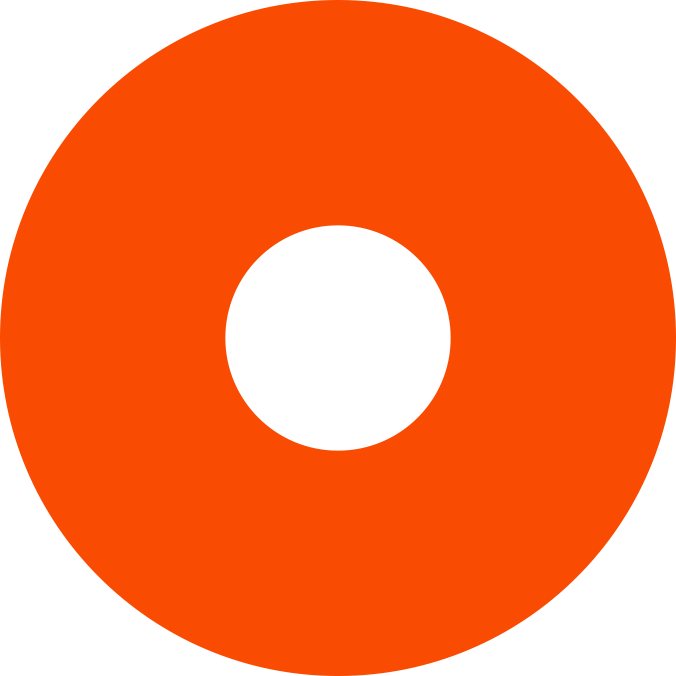 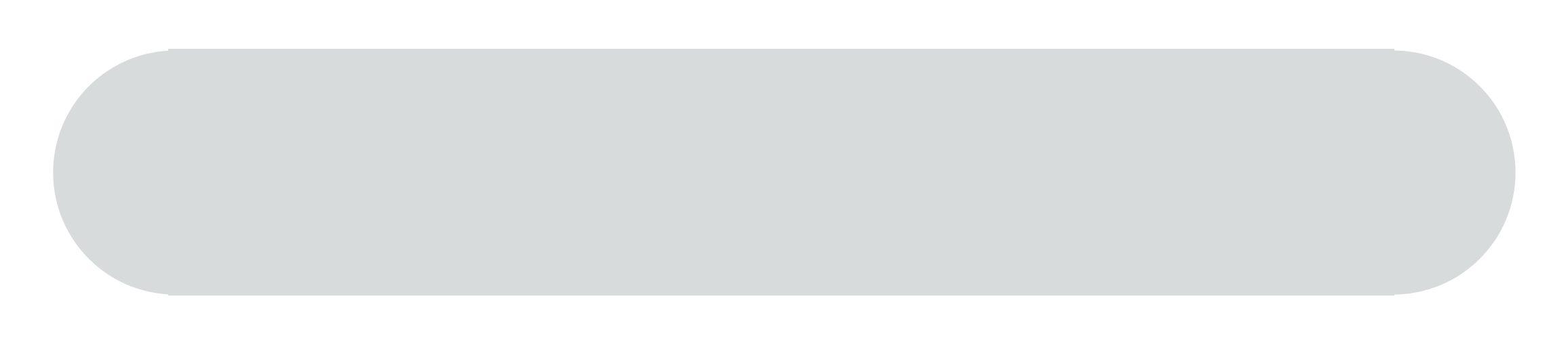 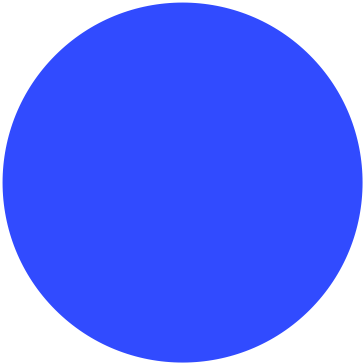 SERVICE / PRODUCT LINE

This section explains what consumer problem your product or service addresses.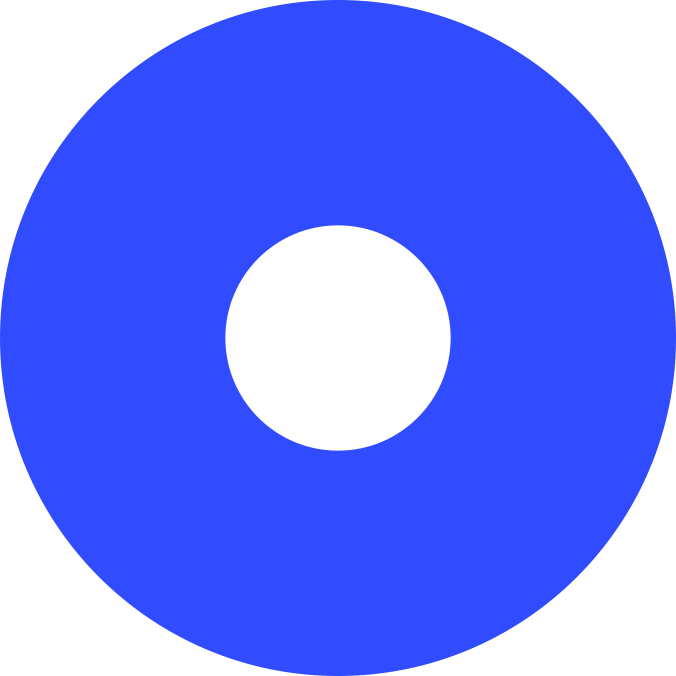 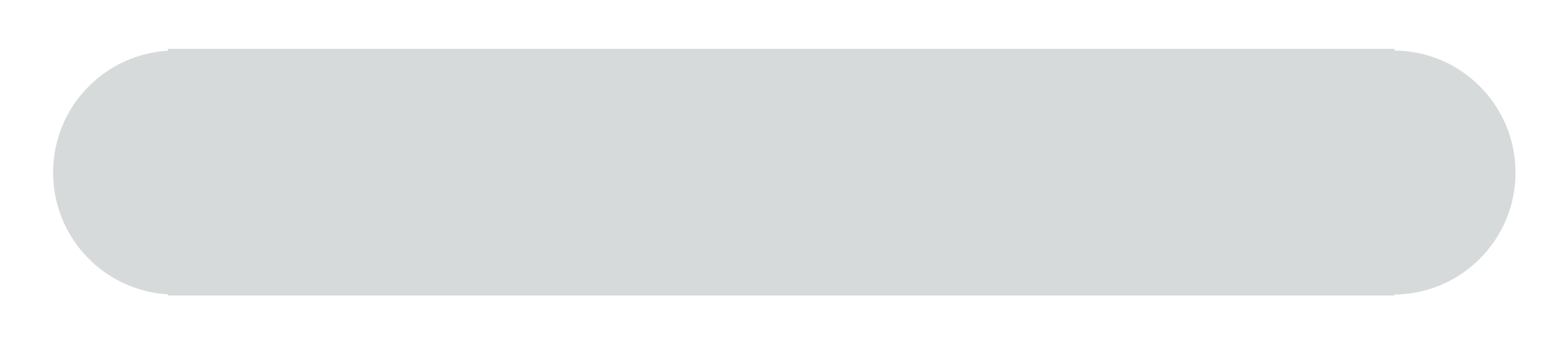 MARKET ANALYSIS

This section aims to show your company has a viable market. Provides a competitive analysis of your target market and potential competition. SALES AND
MARKETING STRATEGY

In this section, share your action plan for marketing and sales. Show how you will reach your target audience and convince them to support your brand.FINANCIAL
PROJECTIONS

This section details your anticipated traction in the market, planned milestones, and projected earnings. Make sure you have data to back up these financial projections. 
FUNDING
REQUESTS

This section will state how much money you need to launch and sustain your business. Be sure to provide data to back up any claims.DISCLAIMERAny templates or information provided by Invoice2go on the website are for reference only. 
While we strive to keep the information up to date and correct, we make no representations or warranties about the completeness, accuracy, reliability, and suitability of the templates or information on the website. Therefore, any reliance on such information is strictly at your own risk.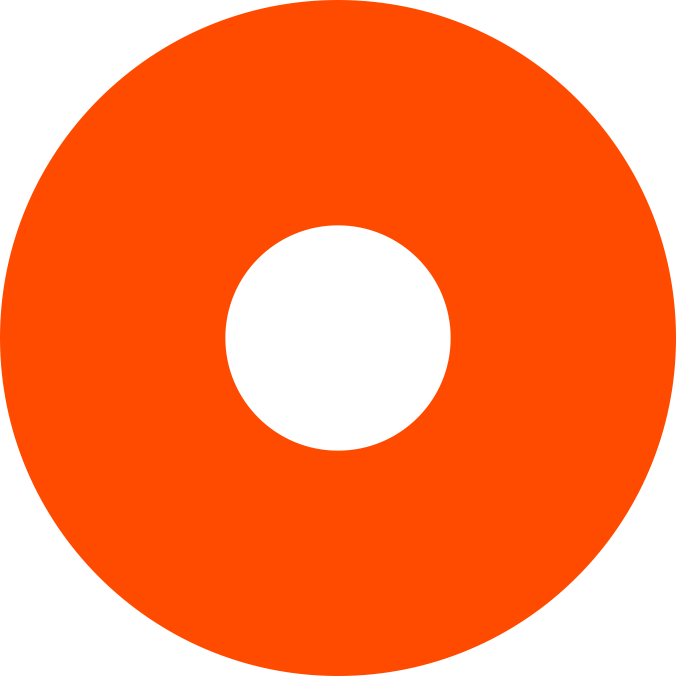 